(статья опубликована на сайте http://pedsovet.su/publ/164-1-0-1785)Система работы с родителями одаренных и талантливых детейСистема работы с родителями одаренных и талантливых детей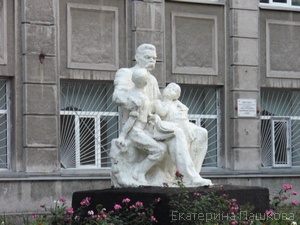 Статья предлагает систему работы учителя начальных классов с родителями одаренных и талантливых детей по четырем направлениям: психологическое сопровождение семьи способного ребенка; информационная среда для родителей; совместная практическая деятельность способного ребенка и его родителей; поддержка и поощрение родителей на уровне школы.Статья предлагает систему работы учителя начальных классов с родителями одаренных и талантливых детей по четырем направлениям: психологическое сопровождение семьи способного ребенка; информационная среда для родителей; совместная практическая деятельность способного ребенка и его родителей; поддержка и поощрение родителей на уровне школы.Одаренность человека – это маленький росточек,
едва проклюнувшийся из земли
и требующий к себе огромного внимания.
Необходимо холить и лелеять, ухаживать за ним,
сделать всё, чтобы он вырос
и дал обильный плод.
В.А.Сухомлинский

Национальной образовательной стратегией–инициативой «Наша новая школа» одновременно с введением и реализацией Федерального государственного образовательного стандарта предусмотрено построение разветвленной системы поиска и поддержки талантливых детей, их сопровождения в течение всего периода становления личности
Новые стандарты позволяют развивать одаренность обучающихся через оптимальное сочетание основного, дополнительного и индивидуального образования.

Системно-деятельностный подход, который лежит в основе стандартов, должен обеспечить формирование готовности к саморазвитию обучающихся, их активную учебно-познавательную деятельность, а также построение образовательного процесса с учётом индивидуальных возрастных, психологических и физиологических особенностей обучающихся.

Важно, чтобы умственные усилия ребенка, его познавательная энергия встречали доброжелательное отношение, поддержку со стороны старших не только в школе, но и дома. Семья одаренного или способного ребенка во всех случаях имеет непосредственное отношение к развитию его личности и одаренности. Как бы мы ни рассматривали роль и вес природно-обусловленных факторов или влияние целенаправленного обучения и воспитания на развитие личности и одаренности ребенка, во всех случаях значение семьи остается решающим.

Задача начальной школы – создать ребенку и его семье комфортные условия для развития творческого и познавательного потенциала.
Учитель - координатор усилий не только для оптимального развития одаренных детей, чья одаренность на данный момент может быть ещё не проявившейся, не только просто способных детей, в отношении которых есть серьёзная надежда на качественный скачок в развитии их способностей, но и, прежде всего, родителей этих детей.

Работа с родителями должна вестись в четырех направлениях: психологическое сопровождение семьи способного ребенка; информационная среда для родителей; совместная практическая деятельность способного ребенка и его родителей; поддержка и поощрение родителей на уровне школы.Рассмотрим данные направления более подробно.
Психологическое сопровождение семьи способного ребенка

Цель работы психолога с родителями талантливых детей - обучение родителей эффективному взаимодействию с их ребенком [2]. Данная работа направлена на: расширение возможностей понимания одаренного ребенка; улучшение рефлексии своих взаимоотношений с одаренным ребенком; выработку новых навыков взаимодействия с ребенком; установление и развитие отношений сотрудничества и партнерства родителей с ребенком.В целом работа с родителями должна быть направлена на то, чтобы научить их понимать и принимать своего ребенка, видеть его таким, какой он есть, а не только через призму его талантов. Необходимо подготовить родителей к тому, что из одаренного ребенка вырастет одаренный взрослый, и объяснить им, что в этом нет ничего страшного, что это – замечательно.

Главная цель психологической помощи родителям одаренных и способных детей – помочь им понять, что их ребенок, какой бы он ни был, прежде всего – РЕБЕНОК.

Информационная среда
Специально для родителей класса разработан цикл родительских собраний «Мой ребенок – восьмое чудо света». Формы собраний очень разнообразные: круглые столы, конференции, практикумы, «творческие копилки» и т.д.

Большим подспорьем для развития кругозора родителей стал электронный дневник «Дневник.ru». В рамках «Дневника» созданы специальные группы «Учись учиться» и «Юные исследователи».
Для участников группы «Учись учиться» подобраны специальные задания и тренажеры для развития учебных навыков. Ребенок и его родители могут подобрать необходимые задания для отработки и совершенствования какого-то навыка.

Участники группы «Юные исследователи» - семьи класса, которым интересно заниматься исследовательской деятельностью. На страничках группы предлагаются интересные опыты, родителей и детей знакомят с лучшим исследовательскими работами научного общества младших школьников «ЮнИс», родители делятся своими впечатлениями от совместных исследовательских работ с детьми.

На сайте группы «ЮнИс» предложены рекомендации родителям одаренных детей [3]: Будьте честными. Все дети весьма чувствительны ко лжи, а к одаренным детям это относится в большей степени. Оценивайте уровень развития ребенка. Избегайте длинных объяснений или бесед. Старайтесь вовремя уловить изменения в ребенке. Они могут выражаться в неординарных вопросах или в поведении и являются признаком одаренности. Уважайте в ребенке индивидуальность. Не стремитесь проецировать на него собственные интересы и увлечения. Развивайте в своих детях следующие качества: уверенность, базирующуюся на собственном сознании самоценности; понимание достоинств и недостатков в себе самом и в окружающих; интеллектуальную любознательность и готовность к исследовательскому риску; уважение к доброте, честности, дружелюбию, сопереживанию, терпению, к душевному мужеству; привычку опираться на собственные силы и готовность нести ответственность за свои поступки; умение помогать находить общий язык и радость в общении с людьми всех возрастов.Совместная практическая деятельность способного ребенка и его родителей
В первый класс дети приходят после подготовительных курсов «Предшкольная пора», которые организованы при нашей школе. К моменту окончания курсов учитель достаточно хорошо знаком с родителями и детьми. Работа по развитию творческого и познавательного потенциала детей начинается в летнее время перед первым классом. Лето – благоприятное время для решения воспитательно-образовательных задач. Разнообразная деятельность и новые впечатления ждут младшего школьника и в родном городе, и за его чертой, и в зарубежных поездках. Информация о том, как развивать ребенка летом, что нового и интересного можно с ним узнать, какие маленькие открытия совершить, необходима каждой семье.

Целесообразно подготовить родителей к активному познавательному совместному отдыху с детьми. Беседуя с родителями, необходимо показать, что лето – это подходящее время для формирования познавательных интересов ребенка. На майском собрании учитель информирует родителей о широких возможностях, как провести лето с ребенком интересно и полезно. Родителям сообщается, что в сентябре будет проведен конкурс «Наше необычное лето!»

Предлагаются следующие темы и задания во время отдыха с детьми: Интересное вокруг меня (сфотографировать или зарисовать что-то необычное, провести наблюдение). Огородный волшебник (проведение опытов на садовых и огородных участках). В далеких странах …. (фоторепортаж поездки) В гости к маленьким друзьям (провести наблюдение за насекомым). Загадки подводного мира (наблюдение, зарисовки, фоторепортажи). Мои первые опыты.Необходимо познакомить родителей с опытами с применением природных компонентов: ветра, песка, солнца, камней, воды. Они разнообразят отдых, сделают его насыщенным, интересным, а, самое главное, полезным для умственного, познавательного, художественно – эстетического и физического развития младшего школьника; повысят его самостоятельную активную деятельность.

Правильные рекомендации по проведению летнего отдыха с детьми дают родителям больше возможностей и идей для совместных с детьми экскурсий, интересных и полезных дел и творческих работ, а у детей больше положительных эмоций, приятных воспоминаний о том, как он провел лето вместе с родителями.

Во время учебного года родители и дети организуют совместные проекты разнообразной тематики, делают презентации своих проектов на тематических неделях. Для развития творческой и познавательной активности детей родители помогают детям участвовать в различных творческих и познавательных конкурсах различного уровня.

Поддержка и поощрение родителей на уровне школы
Работа родителей обязательно должна поддерживаться и поощряться школой. В нашей школе ежегодно 25 января проводится праздник «Мы славим тех, кто нас прославил». На сцену выходят не только дети, которые являются Честью и Славой школы, но и их родители.
Специально для родителей в школьной научно-практической конференции выделена секция «Родительские университеты», где родители делятся опытом своей работы с детьми.
Лучшие родительские работы выдвигаются на городские Родительские Чтения.

Не так давно считалось, что все дети равны и в интеллектуальном плане, и в эмоциональном. Надо только научить их думать, сопереживать, решать сложные логические задачи. Однако опыт современного образования показывает, что существуют различия между детьми. Выделяются дети с более развитым интеллектом, чем у их сверстников, со способностями к творчеству, с умением классифицировать, обобщать, находить взаимосвязи. Они постоянно находятся в поиске ответа на интересующие их вопросы, любознательны, проявляют самостоятельность, активны.
Одним из наиболее существенных факторов, влияющих как на интеллектуальное, так и на личностное развитие ребенка, является семья.

Представленная выше система работы позволяет повышать правовую и педагогическую культуру родителей, а также формировать практические умения и навыки в воспитании способных, талантливых детей, что приводит к взаимопониманию между детьми, родителями и педагогом.

Библиография:
1. Забродин Ю.М., Бурменская Г.В. Одаренные дети. М.: Прогресс 1991.—376 с.
2. Карабанова, О.А. Психология семейных отношений и основы семейного консультирования: Учебное пособие. – М.: Гардарики, 2004. – 320 с.
3. Марковская И. М. Тренинг взаимодействия родителей с детьми. – СПб., 2002.
4. Рычкова В. В. Проблемы воспитания одаренных детей в семье // Молодой ученый. — 2011. — №10. Т.2. — 181-184с.В.В. Константинова, учитель начальных классов, МБОУ «СОШ №7
с углубленным изучением отдельных предметов», г. Дзержинск, Нижегородская областьОдаренность человека – это маленький росточек,
едва проклюнувшийся из земли
и требующий к себе огромного внимания.
Необходимо холить и лелеять, ухаживать за ним,
сделать всё, чтобы он вырос
и дал обильный плод.
В.А.Сухомлинский

Национальной образовательной стратегией–инициативой «Наша новая школа» одновременно с введением и реализацией Федерального государственного образовательного стандарта предусмотрено построение разветвленной системы поиска и поддержки талантливых детей, их сопровождения в течение всего периода становления личности
Новые стандарты позволяют развивать одаренность обучающихся через оптимальное сочетание основного, дополнительного и индивидуального образования.

Системно-деятельностный подход, который лежит в основе стандартов, должен обеспечить формирование готовности к саморазвитию обучающихся, их активную учебно-познавательную деятельность, а также построение образовательного процесса с учётом индивидуальных возрастных, психологических и физиологических особенностей обучающихся.

Важно, чтобы умственные усилия ребенка, его познавательная энергия встречали доброжелательное отношение, поддержку со стороны старших не только в школе, но и дома. Семья одаренного или способного ребенка во всех случаях имеет непосредственное отношение к развитию его личности и одаренности. Как бы мы ни рассматривали роль и вес природно-обусловленных факторов или влияние целенаправленного обучения и воспитания на развитие личности и одаренности ребенка, во всех случаях значение семьи остается решающим.

Задача начальной школы – создать ребенку и его семье комфортные условия для развития творческого и познавательного потенциала.
Учитель - координатор усилий не только для оптимального развития одаренных детей, чья одаренность на данный момент может быть ещё не проявившейся, не только просто способных детей, в отношении которых есть серьёзная надежда на качественный скачок в развитии их способностей, но и, прежде всего, родителей этих детей.

Работа с родителями должна вестись в четырех направлениях: психологическое сопровождение семьи способного ребенка; информационная среда для родителей; совместная практическая деятельность способного ребенка и его родителей; поддержка и поощрение родителей на уровне школы.Рассмотрим данные направления более подробно.
Психологическое сопровождение семьи способного ребенка

Цель работы психолога с родителями талантливых детей - обучение родителей эффективному взаимодействию с их ребенком [2]. Данная работа направлена на: расширение возможностей понимания одаренного ребенка; улучшение рефлексии своих взаимоотношений с одаренным ребенком; выработку новых навыков взаимодействия с ребенком; установление и развитие отношений сотрудничества и партнерства родителей с ребенком.В целом работа с родителями должна быть направлена на то, чтобы научить их понимать и принимать своего ребенка, видеть его таким, какой он есть, а не только через призму его талантов. Необходимо подготовить родителей к тому, что из одаренного ребенка вырастет одаренный взрослый, и объяснить им, что в этом нет ничего страшного, что это – замечательно.

Главная цель психологической помощи родителям одаренных и способных детей – помочь им понять, что их ребенок, какой бы он ни был, прежде всего – РЕБЕНОК.

Информационная среда
Специально для родителей класса разработан цикл родительских собраний «Мой ребенок – восьмое чудо света». Формы собраний очень разнообразные: круглые столы, конференции, практикумы, «творческие копилки» и т.д.

Большим подспорьем для развития кругозора родителей стал электронный дневник «Дневник.ru». В рамках «Дневника» созданы специальные группы «Учись учиться» и «Юные исследователи».
Для участников группы «Учись учиться» подобраны специальные задания и тренажеры для развития учебных навыков. Ребенок и его родители могут подобрать необходимые задания для отработки и совершенствования какого-то навыка.

Участники группы «Юные исследователи» - семьи класса, которым интересно заниматься исследовательской деятельностью. На страничках группы предлагаются интересные опыты, родителей и детей знакомят с лучшим исследовательскими работами научного общества младших школьников «ЮнИс», родители делятся своими впечатлениями от совместных исследовательских работ с детьми.

На сайте группы «ЮнИс» предложены рекомендации родителям одаренных детей [3]: Будьте честными. Все дети весьма чувствительны ко лжи, а к одаренным детям это относится в большей степени. Оценивайте уровень развития ребенка. Избегайте длинных объяснений или бесед. Старайтесь вовремя уловить изменения в ребенке. Они могут выражаться в неординарных вопросах или в поведении и являются признаком одаренности. Уважайте в ребенке индивидуальность. Не стремитесь проецировать на него собственные интересы и увлечения. Развивайте в своих детях следующие качества: уверенность, базирующуюся на собственном сознании самоценности; понимание достоинств и недостатков в себе самом и в окружающих; интеллектуальную любознательность и готовность к исследовательскому риску; уважение к доброте, честности, дружелюбию, сопереживанию, терпению, к душевному мужеству; привычку опираться на собственные силы и готовность нести ответственность за свои поступки; умение помогать находить общий язык и радость в общении с людьми всех возрастов.Совместная практическая деятельность способного ребенка и его родителей
В первый класс дети приходят после подготовительных курсов «Предшкольная пора», которые организованы при нашей школе. К моменту окончания курсов учитель достаточно хорошо знаком с родителями и детьми. Работа по развитию творческого и познавательного потенциала детей начинается в летнее время перед первым классом. Лето – благоприятное время для решения воспитательно-образовательных задач. Разнообразная деятельность и новые впечатления ждут младшего школьника и в родном городе, и за его чертой, и в зарубежных поездках. Информация о том, как развивать ребенка летом, что нового и интересного можно с ним узнать, какие маленькие открытия совершить, необходима каждой семье.

Целесообразно подготовить родителей к активному познавательному совместному отдыху с детьми. Беседуя с родителями, необходимо показать, что лето – это подходящее время для формирования познавательных интересов ребенка. На майском собрании учитель информирует родителей о широких возможностях, как провести лето с ребенком интересно и полезно. Родителям сообщается, что в сентябре будет проведен конкурс «Наше необычное лето!»

Предлагаются следующие темы и задания во время отдыха с детьми: Интересное вокруг меня (сфотографировать или зарисовать что-то необычное, провести наблюдение). Огородный волшебник (проведение опытов на садовых и огородных участках). В далеких странах …. (фоторепортаж поездки) В гости к маленьким друзьям (провести наблюдение за насекомым). Загадки подводного мира (наблюдение, зарисовки, фоторепортажи). Мои первые опыты.Необходимо познакомить родителей с опытами с применением природных компонентов: ветра, песка, солнца, камней, воды. Они разнообразят отдых, сделают его насыщенным, интересным, а, самое главное, полезным для умственного, познавательного, художественно – эстетического и физического развития младшего школьника; повысят его самостоятельную активную деятельность.

Правильные рекомендации по проведению летнего отдыха с детьми дают родителям больше возможностей и идей для совместных с детьми экскурсий, интересных и полезных дел и творческих работ, а у детей больше положительных эмоций, приятных воспоминаний о том, как он провел лето вместе с родителями.

Во время учебного года родители и дети организуют совместные проекты разнообразной тематики, делают презентации своих проектов на тематических неделях. Для развития творческой и познавательной активности детей родители помогают детям участвовать в различных творческих и познавательных конкурсах различного уровня.

Поддержка и поощрение родителей на уровне школы
Работа родителей обязательно должна поддерживаться и поощряться школой. В нашей школе ежегодно 25 января проводится праздник «Мы славим тех, кто нас прославил». На сцену выходят не только дети, которые являются Честью и Славой школы, но и их родители.
Специально для родителей в школьной научно-практической конференции выделена секция «Родительские университеты», где родители делятся опытом своей работы с детьми.
Лучшие родительские работы выдвигаются на городские Родительские Чтения.

Не так давно считалось, что все дети равны и в интеллектуальном плане, и в эмоциональном. Надо только научить их думать, сопереживать, решать сложные логические задачи. Однако опыт современного образования показывает, что существуют различия между детьми. Выделяются дети с более развитым интеллектом, чем у их сверстников, со способностями к творчеству, с умением классифицировать, обобщать, находить взаимосвязи. Они постоянно находятся в поиске ответа на интересующие их вопросы, любознательны, проявляют самостоятельность, активны.
Одним из наиболее существенных факторов, влияющих как на интеллектуальное, так и на личностное развитие ребенка, является семья.

Представленная выше система работы позволяет повышать правовую и педагогическую культуру родителей, а также формировать практические умения и навыки в воспитании способных, талантливых детей, что приводит к взаимопониманию между детьми, родителями и педагогом.

Библиография:
1. Забродин Ю.М., Бурменская Г.В. Одаренные дети. М.: Прогресс 1991.—376 с.
2. Карабанова, О.А. Психология семейных отношений и основы семейного консультирования: Учебное пособие. – М.: Гардарики, 2004. – 320 с.
3. Марковская И. М. Тренинг взаимодействия родителей с детьми. – СПб., 2002.
4. Рычкова В. В. Проблемы воспитания одаренных детей в семье // Молодой ученый. — 2011. — №10. Т.2. — 181-184с.В.В. Константинова, учитель начальных классов, МБОУ «СОШ №7
с углубленным изучением отдельных предметов», г. Дзержинск, Нижегородская область